Competency Checklist  Oral TemperatureName _________________________________________________Date ____________________________Instructor ______________________________________________________________Oral TemperatureAble to PerformAble to Perform with AssistanceUnable to PerformInitials and DateGeneral Guidelines for Vital Signs 1.	Check record for baseline and factors (age, illness, medications, etc.) influencing vital signs.2.	Gather equipment, including paper and pen, for recording vital signs. 3.	Wash hands.4.	Prepare participant by telling them what you will be doing.5.    Check the accuracy of participant’s name and birthdate per identification policy before starting the procedure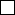 Procedure1.	Steps 1–4 of General Guidelines.Comments:2.		Electronic thermometer.1.	Remove from charger.2.	Place disposable sheath over the probe.3.	Grasp tip of probe stem, avoiding pressure on the ejection button.Comments:3.	Place the tip of the thermometer under the tongue along the gumline to the posterior sublingual pocket.Comments:4.	If electronic, turn on scanner and follow manufacturer’s instructions.Comments:5.	 Electronic thermometer: read digital display.Comments:6.	Clean and store thermometer.	 Electronic thermometer.1.	Push ejection button and discard disposable sheath into an appropriate receptacle. 2.	Return probe to storage well.3.	Wash hands.4.	Return electronic thermometer to storage unit.               5. What would be the parameters to report?              6. Who should you report the urgent findings to?Comments: